Student AssurancesI acknowledge that I am receiving a unit of credit for my participation in the Work-Based Learning (WBL) Program or Youth Apprenticeship Program (YAP). It is a semester-long course and I will receive grades based on the work ethics and skills I exhibit in the classroom and on the jobsite.I will attend school and work consistently. If I am absent from either, I will notify my WBL/YAP Coordinator according to the handbook guidelines. I further understand that my work ethics grade is directly dependent upon my attendance to school.I will return paperwork in a timely manner. Failure to do so may result in revocation of early release privileges or removal from the program.I accept responsibility for my safety and will conduct myself in a safe and professional manner following all rules and regulations established by the Banks County BOE and my worksite.I will report any unsafe acts, practices, or conditions that put me or others at risk. I will report any accident (no matter how small) to my WBL/YAP Coordinator.I acknowledge that there are some occupations that are deemed too hazardous by the Department of Labor and I will not work in these areas until I am 18. (See handbook.)I understand that there is a minimum number of work hours required for the WBL/YAP Program. Even if I meet the requirement prior to the end of the semester, I must still maintain employment for the duration of the semester.I understand that it may be necessary for the WBL/YAP Coordinator to discuss with an employer some of the following items related to my education: career goals, skills, attendance, grades, punctuality, proficiencies, quality and quantity of work, and hours.I agree to maintaining confidentiality at the worksite. I will not discuss any matter relating to my work with anyone, except proper school/ business authorities.I agree to report any and all job changes to my WBL/YAP Coordinator according to the handbook guidelines.I understand that having reliable transportation is a condition of admission to this program. My signature indicates that I have a reliable way to get to both school and work.I will leave campus at the start of my release period. If I cannot, I will make arrangements with the WBL/YAP Coordinator.I will attend all mandatory WBL/YAP meetings.I acknowledge that if I am fired from my job, it is likely that I will fail the WBL/YAP Program.I will not quit my job without prior approval from my WBL/YAP Coordinator.I acknowledge that I will be required to take the final exam, which counts for 20% of my grade. I agree to hold harmless the Banks County School System and any agent of it if I continue to work during a mandated school closing. If I do not work during these periods, I will be required to complete alternate assignments.I have read the Work-Based Learning/ Youth Apprenticeship Handbook and agree to all guidelines set forth by the Banks County School System.I, ________________________________________, will be participating in the Banks County School System’s Work-Based Learning/ Youth Apprenticeship Program. I agree to adhere to all policies and procedures established by the Banks County School System, my worksite, and my respective program.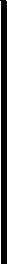 __________________________________________________________________________________________________________________________________________________________________________________________________________________________________________________________________________________________________________________________________________________________________________________________________________________________________________________________Student SignatureStudent SignatureDateDate______________________________________________________________________________________________________________________________________________________________________________________________________________________________________________________________________________________________________________________________________________________Student Name,  printedStudent Name,  printedStudent Name,  printedFor Coordinator UseFor Coordinator UseFor Coordinator UseDocuments on file:Documents on file:________ Application________ Application________ Employer Information & Assurances________ Employer Information & Assurances________ Employer Information & Assurances________ Employer Information & Assurances________ Directions to work________ Directions to work________ Directions to work________ Directions to work________ Student Assurances*________ Student Assurances*________ Student Assurances*________ Employer Survey________ Employer Survey________ Copy of current paycheck (optional)________ Copy of current paycheck (optional)________ Copy of current paycheck (optional)________ Copy of current paycheck (optional)________ Parental Assurances*________ Parental Assurances*________ Parental Assurances*________ Copy of transcript________ Copy of transcript________ Other (____________________)________ Other (____________________)________ Other (____________________)________ Other (____________________)________ Individual Graduation Plan*________ Individual Graduation Plan*________ Individual Graduation Plan*________ Individual Graduation Plan*________ Training Plan Development Form________ Training Plan Development Form________ Training Plan Development Form________ Training Plan Development Form________ Other (____________________)________ Other (____________________)________ Other (____________________)________ Other (____________________)*from folder